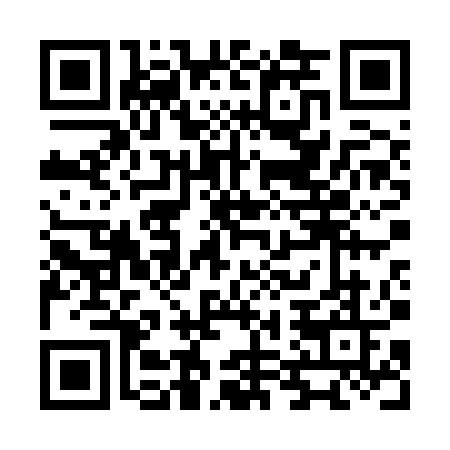 Ramadan times for Los Brasiles, NicaraguaMon 11 Mar 2024 - Wed 10 Apr 2024High Latitude Method: NonePrayer Calculation Method: Muslim World LeagueAsar Calculation Method: ShafiPrayer times provided by https://www.salahtimes.comDateDayFajrSuhurSunriseDhuhrAsrIftarMaghribIsha11Mon4:454:455:5511:553:155:565:567:0212Tue4:444:445:5411:553:145:565:567:0213Wed4:434:435:5411:553:145:565:567:0214Thu4:434:435:5311:543:135:565:567:0215Fri4:424:425:5211:543:135:565:567:0216Sat4:424:425:5211:543:135:565:567:0217Sun4:414:415:5111:543:125:565:567:0218Mon4:404:405:5111:533:115:565:567:0219Tue4:404:405:5011:533:115:565:567:0320Wed4:394:395:4911:533:105:565:567:0321Thu4:384:385:4911:523:105:565:567:0322Fri4:384:385:4811:523:095:565:567:0323Sat4:374:375:4711:523:095:565:567:0324Sun4:364:365:4711:523:085:575:577:0325Mon4:364:365:4611:513:085:575:577:0326Tue4:354:355:4511:513:075:575:577:0327Wed4:344:345:4511:513:065:575:577:0328Thu4:344:345:4411:503:065:575:577:0329Fri4:334:335:4311:503:055:575:577:0330Sat4:324:325:4311:503:045:575:577:0331Sun4:314:315:4211:493:045:575:577:031Mon4:314:315:4211:493:035:575:577:042Tue4:304:305:4111:493:025:575:577:043Wed4:294:295:4011:493:025:575:577:044Thu4:294:295:4011:483:015:575:577:045Fri4:284:285:3911:483:005:575:577:046Sat4:274:275:3811:483:005:575:577:047Sun4:274:275:3811:472:595:575:577:048Mon4:264:265:3711:472:585:575:577:049Tue4:254:255:3711:472:575:575:577:0410Wed4:254:255:3611:472:575:575:577:05